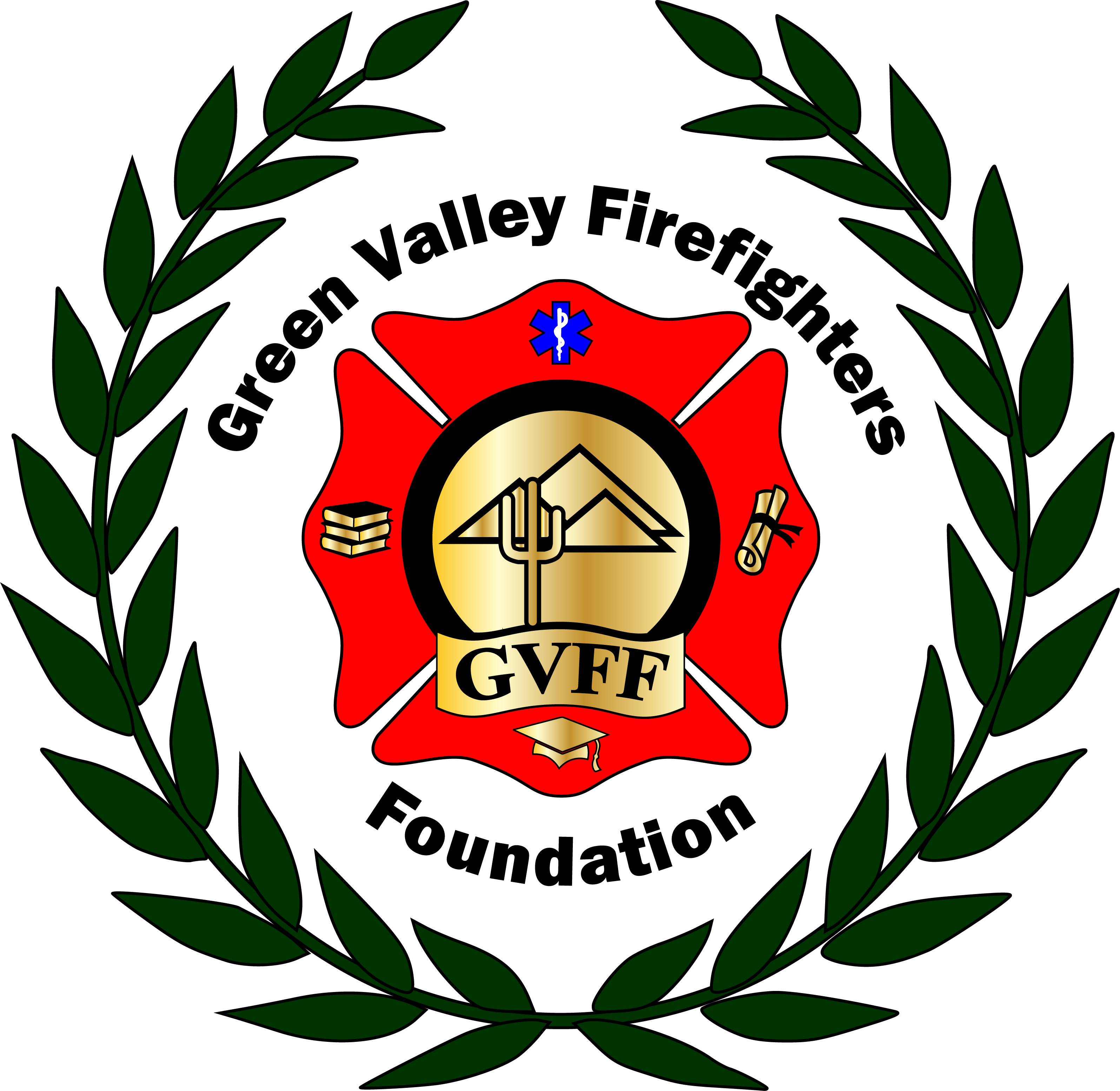 The Green Valley Firefighters Foundation Board of Directors MeetingHQ/Training CenterJune 27, 2018 4:30 P.M.Board Meeting MinutesCall to Order – President Anthony Taylor called the meeting to order at 4:40 P.M. Present were Talia Carey, Chuck Wunder, Anthony Taylor, Anathea Taylor, Chris Scheller, Taylor Barter, Sarah Nowell, Kristi Kosiorowski, Annette Kelley and Selina Kubitskey.  Approval of Minutes from May 14, 2018 - Talia Carey presented the minutes from May 14, 2018 meeting for approval. Chris Scheller made a motion to approve the minutes as presented. Taylor Barter seconded the motion. All were in favor, and the minutes were approved.  Financial Business/Report – There was no financial update at this time. Old Business-None. New Business 	  By law Review: Talia will send these out to people on 6/28 and hopes to get corrections, additions or suggestions back by the next meeting. Insurance quote review for GVFF – Talia Carey and Chris ief Scheller gave an update on the two quotes obtained from Lovitt and Touche and the Mahoney Group.  Chris Scheller made a motion to approve the quote from L&T unless Mahoney Group could beat it. Anthony Taylor seconded that. All were in favor and the motion passed. (UPDATE)- We have a pending call with L&T next week to finalized this. Polos for the Board Members- Chris Scheller presented the selected polos for the Board. Red was the selected color. He is ordering sizing shirts from Aztec, and they should be here form sampling/sizing by the next meeting. Talia Carey made a motion to approved the purchase of 11 polos at $25,98 each plus a logo set up fee of $65.00 for the shirts. ( there will be an additional fee for LARGER sizes, which was also discussed and approved). Chris Scheller seconded. All were in favor and the motion passed. At the next meeting sizes will be selected and shirts will be ordered.  Off Duty Shirt Design/ Sales- Chris Scheller presented to option of GVFF designing ang purchasing a stock of GVFD off duty apparel to sell , and keep have GVFF keep the profit. Talia Carey made a motion to have GVFF take the project on. Chris Scheller seconded. All were in favor of taking the project on, however we need to assign people to get additional quotes, as Anthony Taylor wanted to obtain an additional quote for the design. Chris Scheller already obtained one. Mid-Year Event- The date is locked in as AUGUST 11, 2018. Show is at 6:30pm. Doors open at 6. The band is going to cost us $2200.00. We have had meetings with QC and they are going to charge us $750.00 for the room.QC Pickleball Club Thank You- Anthony talked to Jean, who is going to reach out to other members and see what the club is interested in. Chief Wunder reminded the Board that Robeson will likely have the final call. The group discussed an AED, and Chief Wunder advised he may have a connection through Cardio spark. This item is still pending.Ball theme: Talia sent out a survey monkey survey to last years’ attendees and so far it is tied between Las Vegas theme and a Mardi Gras/Masquerade ball theme. Kristi Kos had a great idea about a New Orleans style second line band, getting the crowd into the ball. We also discussed different food stations rather than just keeping things so seated and plated. More to come on this topic.Reimbursement Request: We need to reopen an application period for these types of requests, (PAST classes) and then he should resubmit.  The period would only cover classes attended from the last submission period through when we open. We need to place on the agenda what we are budgeting for in the next scholarship period. (rough estimate). Follow UP: Someone needs to let the requester know if they haven’t yet. Website: Talia will get with Chad this week to get an update, So we can get the tickets sold and get this midyear event advertised. UPDATE: Should be live tomorrow. Talia has been working on it non-stop since last meeting.  Credit Card-This was approved in the January meeting. It has come in.    Disney Application- Talia has applied for 5 free tickets through Disneyland’s philanthropic program. (for use at the ball). No word back yet.     Next Meeting Date – The next meeting was set for Wednesday July 9 PM at 4:30 P.M but was postponed to July 12, 2018 at 4:30 P.M. at HQ.     Adjourn - There being no further business, the meeting was adjourned at 5:30 P.M. 